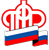 Государственное Учреждение - Управление Пенсионного фондаРоссийской Федерации в Россошанском районе Воронежской области(межрайонное)__________________________________________________________________	Государственное учреждение - Управление Пенсионного фонда Российской Федерации в Россошанском районе Воронежской области (межрайонное) напоминает  страхователям о необходимости  предоставления годовой отчетности по персонифицированному учету СЗВ-СТАЖ за 2018 год. Последний день приема отчетности 28 февраля 2019 года.	Сведения о страховом стаже застрахованных лиц (СЗВ-СТАЖ) представляются о каждом застрахованном лице, находящемся со страхователем в трудовых отношениях в соответствии с пунктом 2 статьи 11 Федерального закона от 01.04.1996 № 27-ФЗ «Об индивидуальном (персонифицированном) учете в системе обязательного пенсионного страхования».- Исходная форма представляется на застрахованных лиц первый раз за отчетный период.- Дополняющая представляется на застрахованных лиц, данные по которым не учтены на индивидуальных лицевых счетах (ИЛС) из-за ошибки, а также на сотрудников, которых забыли указать в исходной форме.- Назначение пенсии – представляется на застрахованных лиц, которым для установления пенсии необходимо учесть периоды работы. При этом период работы указывается по дату, предшествующую дате предполагаемого выхода на пенсию.Обращаем внимание, что с 2019 года изменились формы и форматы предоставляемых сведений. На сайте Пенсионного фонда РФ www.pfrf.ru в разделе «Страхователям» - «Работодателям» - «Бесплатные программы, формы и протоколы» в свободном доступе размещены программы, которые в значительной степени облегчают процесс подготовки и сдачи отчетности.Документы индивидуального (персонифицированного) учета в системе обязательного пенсионного страхования должны быть подготовлены строго по формам, в соответствии с форматом и в соответствии с Порядком заполнения, утверждённым Постановлением Правления Пенсионного фонда Российской Федерации от 06  декабря  2018 г. № 507п. Напоминаем, что при направлении отчетности по каналам телекоммуникационной связи недостаточно оформить СЗВ-СТАЖ и своевременно отправить его в фонд, чтобы считать свою отчетную обязанность выполненной.  В ответ на отправленный по телекоммуникационным каналам связи (ТКС) отчет должна быть получена квитанция о его приеме. Пока такое подтверждение страхователь не получит, отчет считается не принятым.Начальник отдела 						Столярова Галина Николаевна	